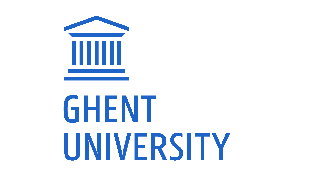 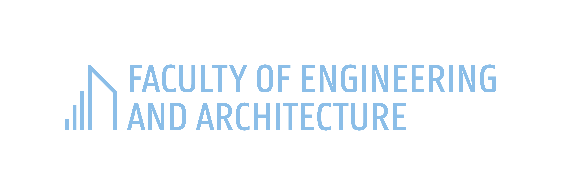 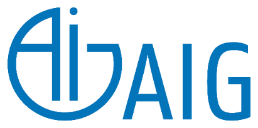 
Application for De Meulemeester-Piot PhD Award 2024Details of the candidatePlease enter your personal details.First and last name: Work address: Work phone:E-mail address: Birthplace: Date of birth: Nationality:Gender (M/F/X): Enter the details of your university degrees.
Please state full and exact designationEnter your present occupation and the coordinates of the institution or company.Details of the PhD dissertationEnglish title of your PhD dissertation:Date of your public PhD defence (dd-mm-yyyy):A few keywords to describe the main topic and discipline(s) of your PhD research:First and last name of the promoter(s) of your PhD dissertation:Description of scientific contributionGive a scientific explanation of the research and mention the specific contribution to your scientific domain. Your presentation should not exceed two pages (10 pt font, figures can be included)Potential for industrial and/or societal valorizationExplain the potential for industrial valorization and/or societal valorization of your PhD research.
The valorization horizon of your PhD research should be a five year period (approximately).
Your explanation should not exceed one page (10 pt font, figures can be included).Link to UNited Nations Sustainable development goalsExplain briefly the link to the Sustainable Development Goals (SDGs) of the United Nations.Your explanation should not exceed 1 page (10 pt font, figures can be included).AwardsList all your national and international awards.Confirmation and signaturePlease complete the following statement.I confirm that any information on this form has been completed truthfully.Date (dd-mm-yyyy): Signature:First and last name:Name of degreeEnglish name of degreeInstitutionDate (dd-mm-yyyy)Name of the awardDateAmount (€)ThemeOrigin